О внесении изменений в Перечень муниципальных услуг, предоставляемых администрацией Моховского сельского поселения, утвержденный постановлением администрации Моховского сельского поселения от 03.04.2014 №69 «Об утверждении Перечня муниципальных услуг, предоставляемых администрацией Моховского сельского поселения» 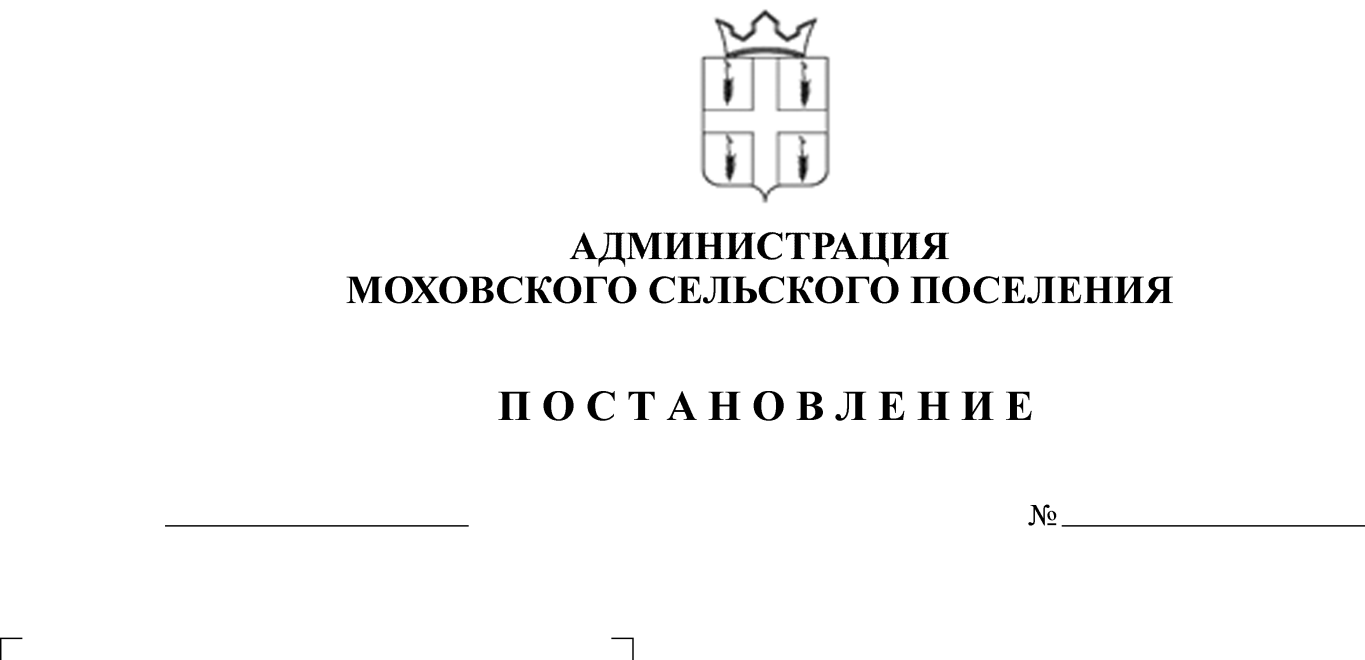 Руководствуясь Федеральным законом Российской Федерации от 27 июля 2010 года №210-ФЗ «Об организации предоставления государственных и муниципальных услуг»Администрация Моховского сельского поселения ПОСТАНОВЛЯЕТ:1. Перечень муниципальных услуг, предоставляемых администрацией Моховского сельского поселения, утвержденный  постановлением  администрации Моховского сельского поселения от 03 апреля 2014 года № 69 «Об утверждении Перечня муниципальных услуг, предоставляемых администрацией Моховского сельского поселения» изложить в следующей редакции:2. Опубликовать (обнародовать) настоящее постановление в соответствии с Уставом муниципального образования «Моховское сельское поселение» Кунгурского муниципального района Пермского края. 3.Контроль за исполнением постановления оставляю за собой.Глава сельского поселения                                                                В.Н. Мальцев№ п/пМуниципальная услуга1.Признание граждан малоимущими в целях постановки их на учет в качестве нуждающихся в жилых помещениях2.Выдача справок, выписок из домовых и  похозяйственных книг населенных пунктов Моховского  сельского поселения3.Прием заявлений, документов в целях постановки на учет граждан в качестве нуждающихся в жилых помещениях4.Предоставление жилых помещений гражданам по договорам социального найма5.Безвозмездная передача в  собственность граждан  жилых  помещений  муниципального  жилищного  фонда путем приватизации6.Согласование предоставления мест для размещения объектов нестационарной торговли7.Согласование предоставления мест для размещения сезонных объектов мелкорозничной торговой сети8.Изменение вида разрешенного использования земельного участка9.Выдача выкопировки и схемы населенного пункта, на территории которого находится земельный участок10.Согласование акта выбора земельного участка11.Присвоение адреса объекту недвижимости12.Выдача разрешения на проведение земляных и землеустроительных работ13.Предоставление выписки из реестра муниципального имущества